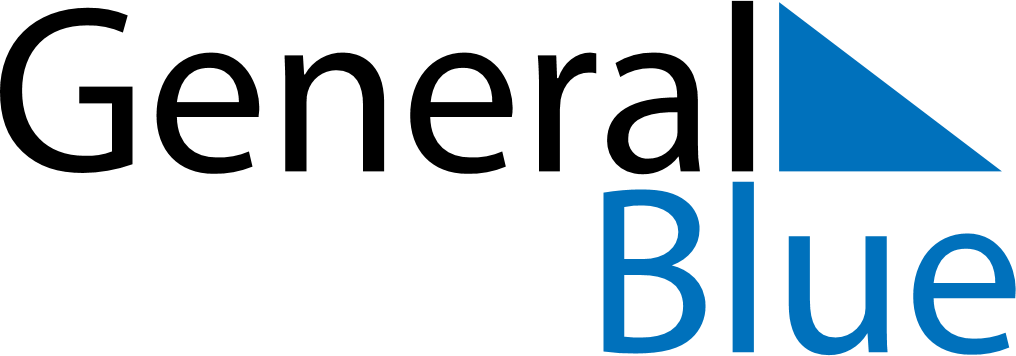 Quarter 2 of 2025VietnamQuarter 2 of 2025VietnamQuarter 2 of 2025VietnamQuarter 2 of 2025VietnamQuarter 2 of 2025VietnamApril 2025April 2025April 2025April 2025April 2025April 2025April 2025SUNMONTUEWEDTHUFRISAT123456789101112131415161718192021222324252627282930May 2025May 2025May 2025May 2025May 2025May 2025May 2025SUNMONTUEWEDTHUFRISAT12345678910111213141516171819202122232425262728293031June 2025June 2025June 2025June 2025June 2025June 2025June 2025SUNMONTUEWEDTHUFRISAT123456789101112131415161718192021222324252627282930Apr 7: Hung Kings CommemorationsJun 28: Vietnamese Family DayApr 21: Vietnam Book DayApr 30: Day of liberating the South for national reunificationMay 1: Labour DayMay 7: Dien Bien Phu Victory DayMay 12: Buddha’s BirthdayMay 19: President Ho Chi Minh’s BirthdayMay 31: Mid-year FestivalJun 1: International Children’s Day